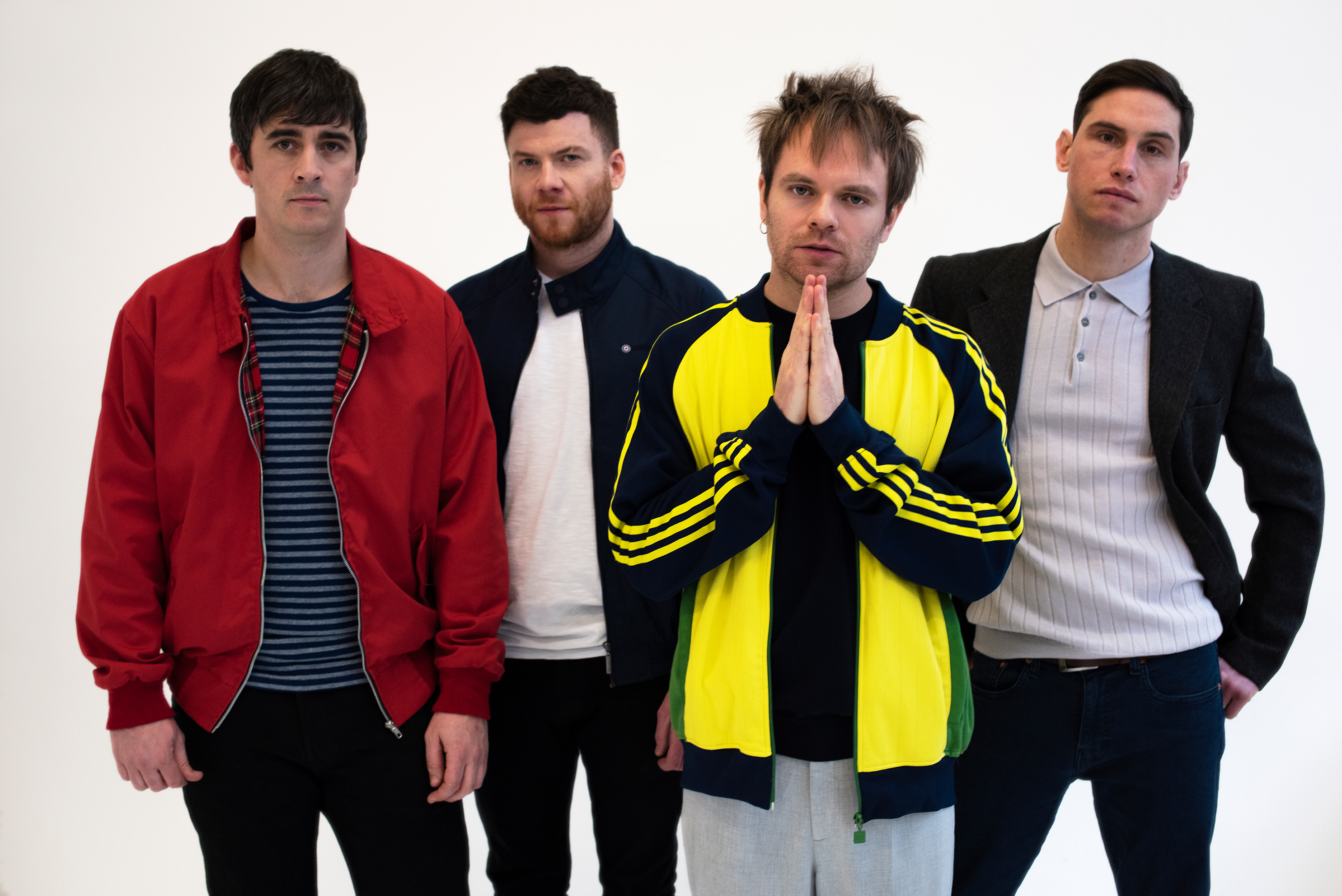 ENTER SHIKARI ANNOUNCE ST ALBANS CITY FC CHARITY T SHIRT COLLABORATION AND RELEASE LOCKDOWN VIDEOToday, Enter Shikari announce their charity t-shirt collaboration with St Albans FC, and release a new lockdown green-screen live video for re worked track ‘Warm Smiles Do Not Make You Welcome Here’. Watch here With live performances unable to happen Enter Shikari have taken to their home studios, fired-up the green-screens, and have set to re-working a couple of favourite tracks chosen by their fans on Twitter. The first of these tracks to see the light of day is ‘Warm Smiles Do Not Make You Welcome Here’, originally taken from the bands ‘A Flash Flood Of Colour’ album which will turn 10 years old on January 2022. The individual video takes were sent to friend and long-time visual collaborator Oleg Rooz in Ukraine, with the instruction to “do whatever you like to it”. Today the band have also announced a t-shirt collaboration with their local football team St Albans City FC, with all profits from the sales being split between the St Albans & District Foodbank in Hertfordshire, and the Fans Supporting Foodbanks charity in Liverpool, Merseyside; a joint initiative between the official supporters societies of Liverpool and Everton football clubs, benefiting those in need of assistance in the area.The t-shirt is available here for pre-order, with an approximate ‘release date’ of 19th March.Rou Reynolds commented: "We thought we should check whether we can still perform our songs properly after over a year away from the stage! It was nice to revisit this old track, recording it in front of green screens in our respective front rooms, and then giving the footage to our mate Oleg to create a psychedelic beast of a video for."Chris Batten commented:“From the beginning of our partnership with SACFC, the main focus was to strive to give back to the communities that gave us so much, and allowed us to grow. Enter Shikari has also always had a strong connections with Liverpool, and it’s one of the many cities across the country we’ve been made to feel at home in. In a world where there is already far too much division, FSFoodbanks is an amazing example of "rivals" coming together in unity to benefit their people. With foodbank use rising by 74% over the past 5 years, we felt we wanted to do something to help raise a bit of money and also shine a little more light on the hard work they do, and the help they desperately need”.This news follows the release of ‘The Great Unknown’ video on Boxing Day 2021 (https://youtu.be/wYqJsO1KI3w), taken from the band’s sixth album, ‘Nothing Is True & Everything Is Possible’, which was released in April and became the highest charting album of their career, landing at number 2 in the UK Official Charts.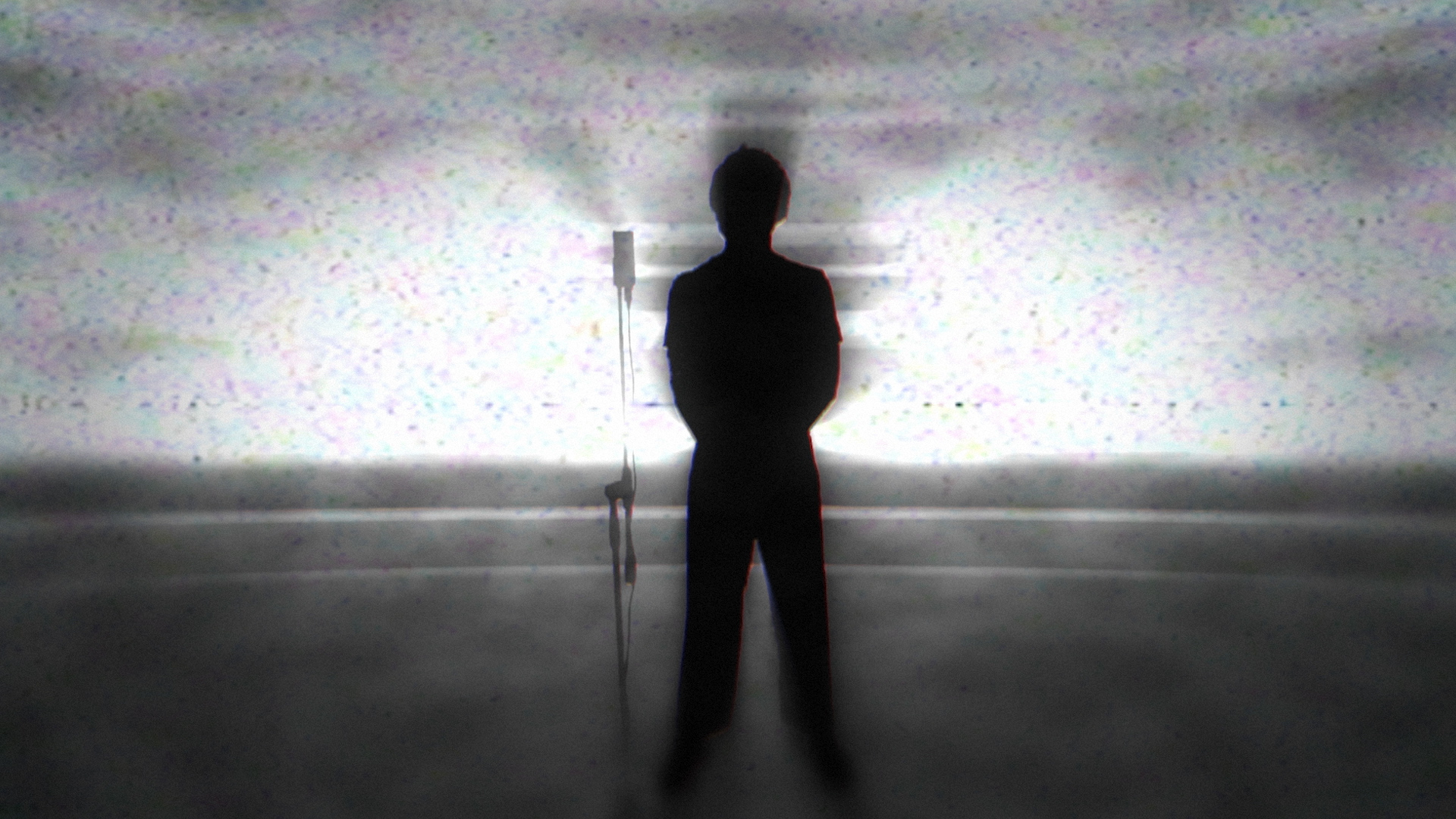 Acclaim for ‘Nothing Is True & Everything Is Possible’:“It's the sound of grand ambition being realised.” **** Q Magazine“(Nothing Is True & Everything Is Possible) only serves to show off their genius further.” KKKK Kerrang!“It’s a crash course in their unruly genius – a Greatest Hits waiting for you to learn the words.” **** NME“Rou Reynolds’s versatile vocals and precision production steer the St Albans quartet from riotous electro to disorientating jazz.” Sunday Times Culture“What Shikari have managed to achieve over the course of the album is nothing short of spectacular.” **** DORK“… uncompromising excellence…" Louder Than War“… as the album charges so confidently towards innovation it would be foolish to suggest it’s anything other than brilliant ... they’re now distinct leaders, paving a new and exciting trail for those in their ever-growing shadow.” 8/10 Gigwise"Nothing Is True & Everything Is Possible’ proves once more why Enter Shikari are not only one of the best, but also one of the most important bands of our generation." PunktasticOfficial Website | Facebook | Twitter | Instagram For more information and press enquiries please contactJenny EntwistleJenny@chuffmedia.com